台北真理堂青年牧區信義學生宿舍暨門徒訓練中心申請須知壹、信義學舍的使命服務外地大專生，訓練青年主門徒。貳、信義學舍的異象服務：提供外地大專生一個良好的生活、讀書與信仰環境。訓練：透過教會資源、宿舍的聚會活動與生活規範，幫助學生懂得使用聖經的價值觀建立好品格，活出身心靈健康的生活，並在團體中學習愛與順服。期待學生克盡本份─課業專心、生活用心、與人相處有愛心，在家庭、學校、社區（社群）和未來職場帶出好的影響力。參、學舍租金說明學舍租金全數使用於網路、保全、設備採購與修繕維護等費用；水、電、瓦斯等費用，由各樓層舍友平均分擔。每學年學舍租金可能因舍友使用狀況作調整，實際情形依信義學舍管理團隊公布者為準。※從103學年度開始，信義學舍將會到校園附近另外開設（台科大、政大、世新、師大等），租金等相關資料與現在相同，唯硬體設施有別，目前暫不提供相關照片，詳細硬體設備可於面談時詢問面談人員。肆、信義學舍環境簡介伍、信義學舍申請流程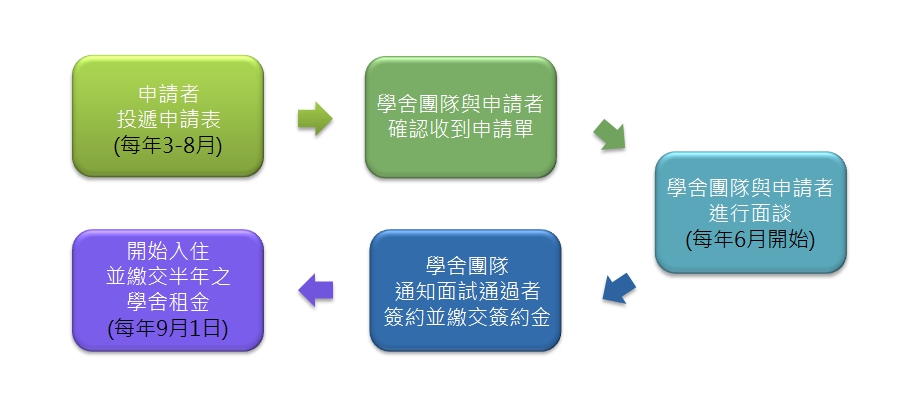 陸、信義學舍軟硬體設施1、寢室固定設備：除提供床位、書桌、檯燈、書架、椅子、衣櫥等固定設備，寢具須自備。2、衛浴設備：每間皆4人共用一間浴室及一間廁所。3、網路設備：書桌下皆設有網路孔，網路線須自備。4、電話通訊設備：寢室裝置公用電話，供各寢室通話，以及接通外線電話；無法對外撥打。5、公共區域：設有投幣式洗衣機、投幣式烘衣機，免費脫水機，冰箱，飲水器，流理台，鞋櫃，陽台曬衣架，清潔用具及小型家電（電鍋、烤箱、微波爐、吸塵器）。6、一樓設有廚房及交誼廳，地下二樓設有置物櫃及腳踏車停車場。7、安全維護設施：電梯及樓梯出入口裝設門禁卡感應器，以及錄影監控系統；門禁卡僅得進入同性樓層及公共區域樓層。一樓全天24小時有工讀生或保全人員輪值，並於公共區域樓層巡邏。每年皆會與轄區所屬消防分隊舉辦消防講習；消防系統均委託外面專家廠商每月定期保養檢測。8、空調設備：每間寢室皆有冷氣，依使用者付費原則，舍友須購買冷氣卡始得使用。柒、特別注意事項１、由於每一樓層皆有二十位舍友居住，可能會有習慣上彼此干擾的現象；又學舍與鄰近住戶距離較近，且剛好位居交通要道。若對於聲音敏感，建議您暫時先不申請學舍。２、信義學舍係門徒訓練中心，借宿期間，舍友須遵守本舍之斷網、門禁、聚會、外宿、打掃清潔、學習溝通，處理衝突等相關規定，若有違反，信義學舍得無條件單方解除與舍友之契約。３、申請表投遞得使用郵寄、傳真或電子信箱等方式，資料務必填寫完整，並附上照片以供辨識。台北真理堂青年牧區信義學舍暨門徒訓練中心申請表申請表投遞地址：台北市新生南路三段86號  台北真理堂青年牧區電話：02-23632096#157   傳真：02-23639401　Email：studentdorm.ttlc@gmail.com第一部份：基本資料　　　　　　　　　　　　　　　　填寫日期：西元　　　　年　　月　　日第二部份：請回答下列問題，幫助讓我們更多了解您…1、您申請信義學舍的原因是？（可複選）A想找個理想的讀書環境。	B想加入教會這個大家庭，學習愛與被愛。 C想找個安身之處。D想追求生命的成熟長大。	E價格便宜。    請排序　　　　　　　　　　　　　　　　　2、您習慣的就寢時間是？22點以前		22～23點		23～0點		0～1點		1點以後3、您習慣的起床時間是？6點以前		6～7點		7～8點		8～9點		9點以後4、若您尚未受洗成為基督徒，請回答以下問題：(1)您對基督教的態度？ 願意了解	稍有興趣	不想接觸	極為反感(2)您認為耶穌是一位？ 宗教家	慈善家		救主	道德家		騙子(3)您是否願意參與認識基督信仰的課程與活動？  是		否		考慮5、若您是基督徒，請回答以下問題：(1)您過去在哪間教會參與聚會？                               　　　　　　  　　      (2)受洗日期：西元   　　年    月    日，教會：              ，施洗牧師：     　　 　(3)您過去在教會參與過哪些服事角色？                         　　　　　　  　　      (4)您是否願意穩定參加真理堂小組、主日崇拜、裝備課程？ 是 否 考慮。6、若您能住進學舍，有什麼特別需要，可以讓我們作參考？（可複選）讀書不希望有聲音干擾。睡覺時會受燈光或聲音影響。希望有早睡早起的同伴。希望和整潔的同伴住。有慢性、罕見疾病或身心特殊狀況：　　　　　　　　            7、請勾選您的興趣或專長（可複選）(1)活動類：舞蹈	。烹飪。運動　  　         。樂器　  　　 	        。          其他才藝：　　　            。(2)資訊類：電腦相關。文書處理。影片製作與剪輯。平面設計。其他：　　　        　　(3)藝文類：攝影	。戲劇	。寫作。繪畫。電影賞析。其他：　　　　　                 8、其他您想讓我們了解的：                                                             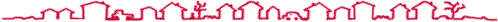 2016.05.01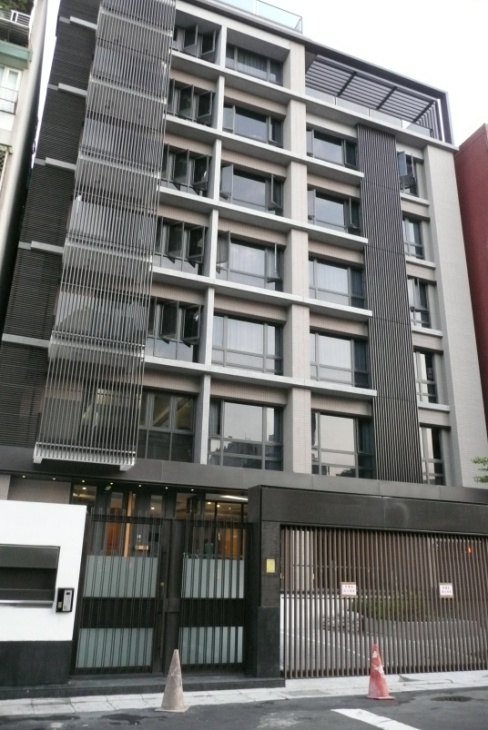 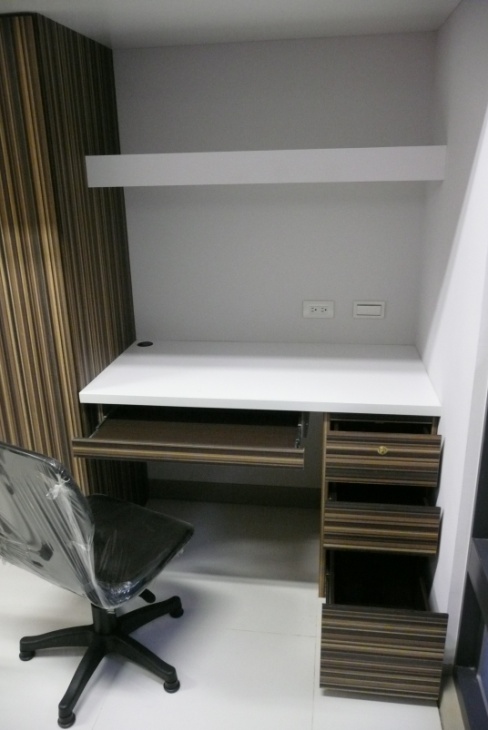 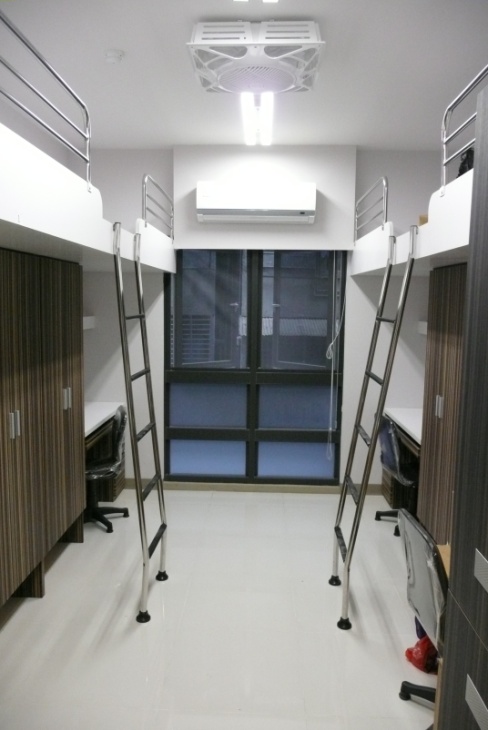 學舍外觀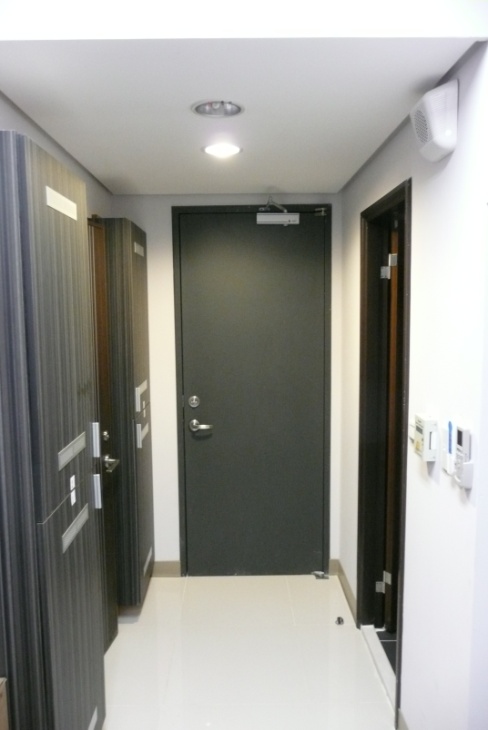 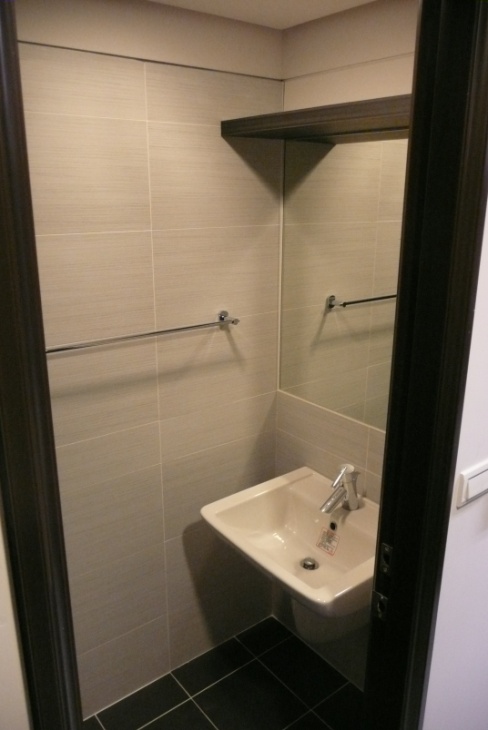 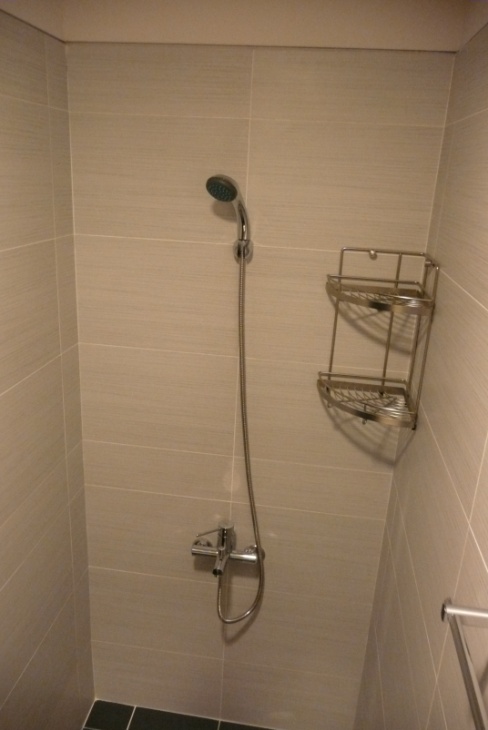 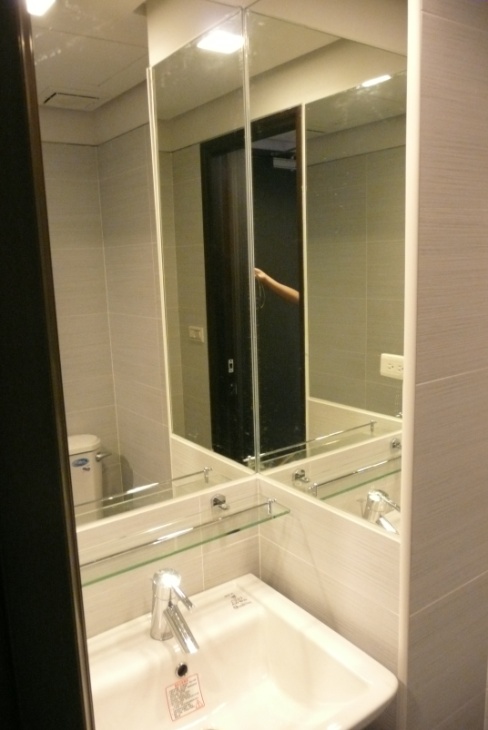 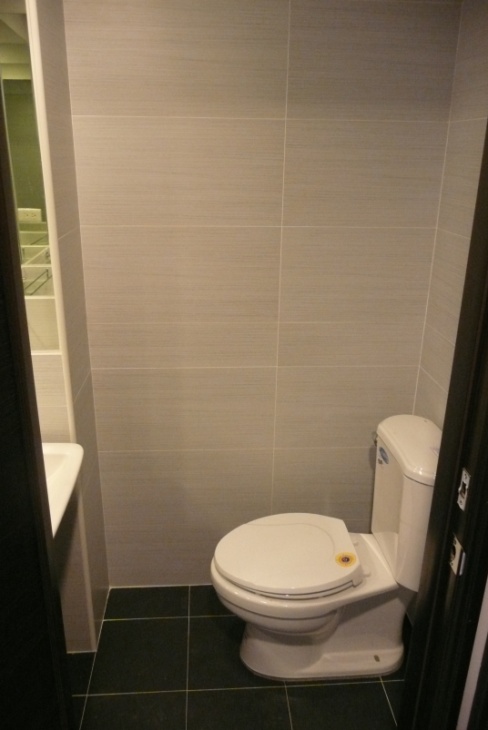 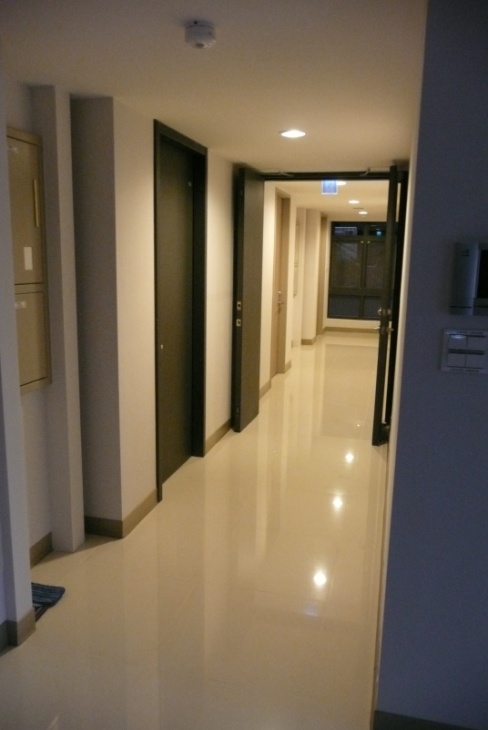 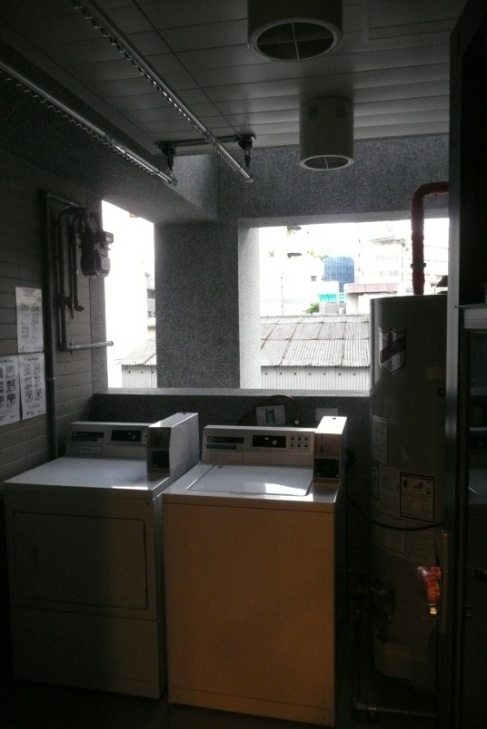 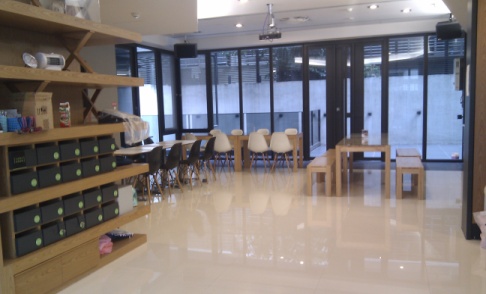 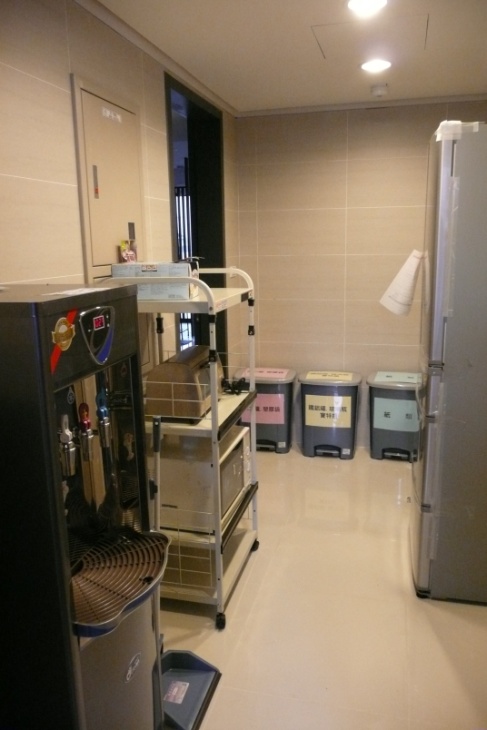 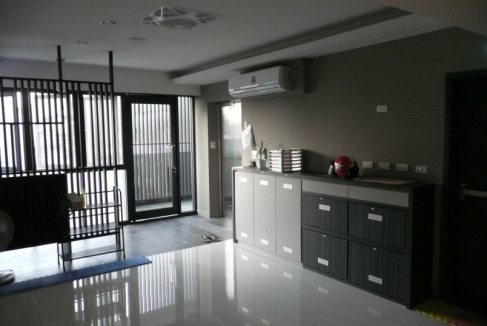 姓名：姓名：姓名：姓名：出生：西元  　　 年     月     日出生：西元  　　 年     月     日出生：西元  　　 年     月     日照片一吋照片一吋性別： 性別： 性別： 性別： 宗教信仰：宗教信仰：宗教信仰：照片一吋照片一吋家鄉電話：家鄉電話：家鄉電話：家鄉電話：手機：手機：手機：照片一吋照片一吋Email：Email：Email：Email：臉書：臉書：臉書：照片一吋照片一吋永久地址：永久地址：永久地址：永久地址：永久地址：永久地址：永久地址：照片一吋照片一吋通訊地址：通訊地址：通訊地址：通訊地址：通訊地址：通訊地址：通訊地址：照片一吋照片一吋學校系級：　　　　      大學/學院               系        年級學校系級：　　　　      大學/學院               系        年級學校系級：　　　　      大學/學院               系        年級學校系級：　　　　      大學/學院               系        年級學校系級：　　　　      大學/學院               系        年級學校系級：　　　　      大學/學院               系        年級學校系級：　　　　      大學/學院               系        年級入學年度：入學年度：介紹人：介紹人：介紹人地址/電話：介紹人地址/電話：介紹人地址/電話：介紹人地址/電話：介紹人地址/電話：介紹人地址/電話：介紹人地址/電話：家庭成員家庭成員家庭成員家庭成員家庭成員家庭成員家庭成員家庭成員家庭成員稱謂姓名姓名年齡年齡職業教育程度教育程度宗教信仰面談紀錄面談紀錄面談者：面談日期：西元  　   　年       月       日面談狀況：面談狀況：面談結果：收進    不收進面談結果：收進    不收進預定簽約日期：       月       日預定入住日期：       月       日